DEFENSORÍA UNIVERSITARIA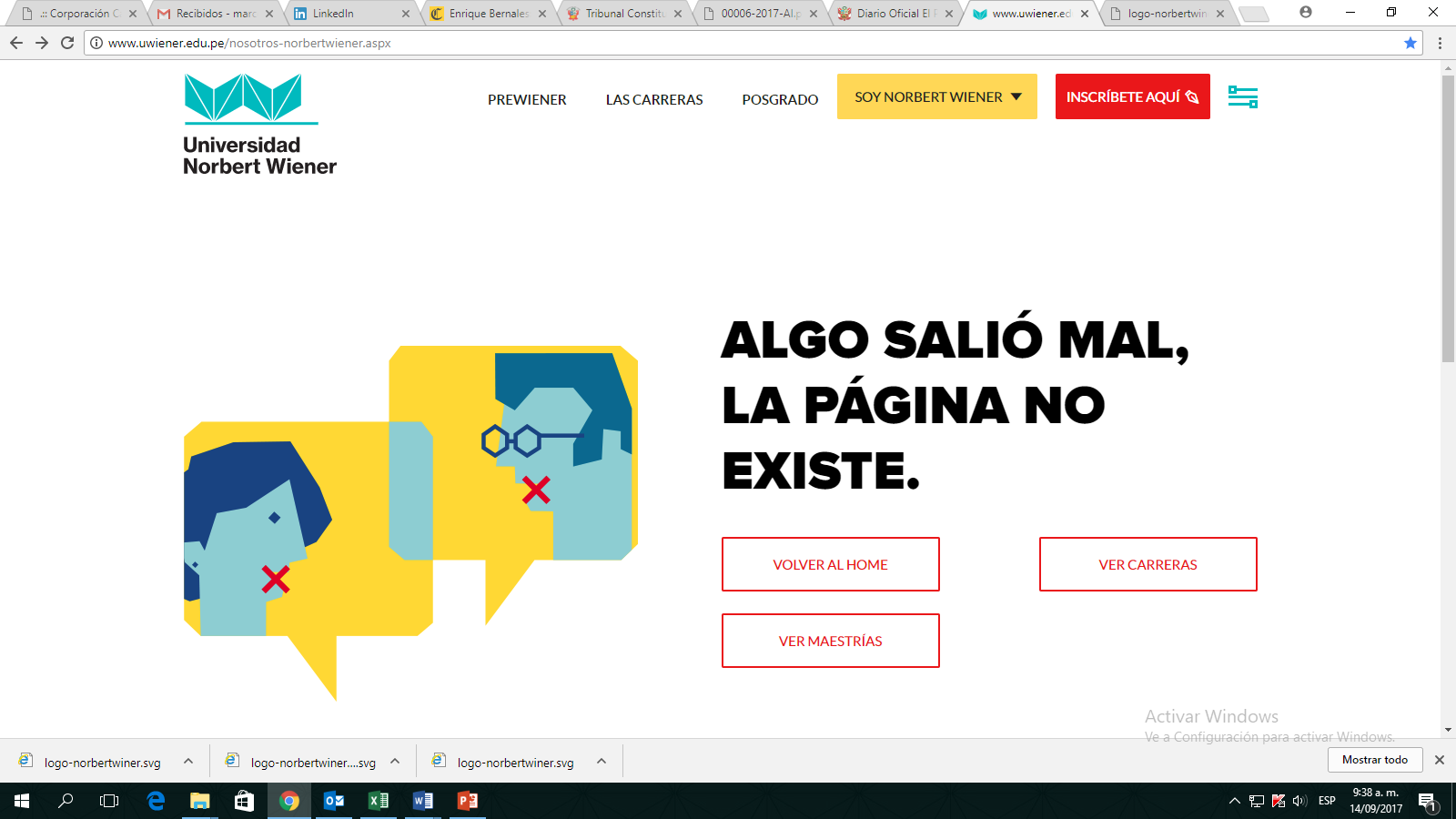 Sr. DEFENSOR UNIVERSITARIO DE LA UNIVERSIDAD PRIVADA NORBERT WIENERPresentación de: (Marcar con aspa o cruz el recuadro correspondiente)Presentación de: (Marcar con aspa o cruz el recuadro correspondiente)Presentación de: (Marcar con aspa o cruz el recuadro correspondiente)Presentación de: (Marcar con aspa o cruz el recuadro correspondiente)Presentación de: (Marcar con aspa o cruz el recuadro correspondiente)Presentación de: (Marcar con aspa o cruz el recuadro correspondiente)Presentación de: (Marcar con aspa o cruz el recuadro correspondiente)Presentación de: (Marcar con aspa o cruz el recuadro correspondiente)Presentación de: (Marcar con aspa o cruz el recuadro correspondiente)Presentación de: (Marcar con aspa o cruz el recuadro correspondiente)Presentación de: (Marcar con aspa o cruz el recuadro correspondiente)Presentación de: (Marcar con aspa o cruz el recuadro correspondiente)Presentación de: (Marcar con aspa o cruz el recuadro correspondiente)Presentación de: (Marcar con aspa o cruz el recuadro correspondiente)Presentación de: (Marcar con aspa o cruz el recuadro correspondiente)Presentación de: (Marcar con aspa o cruz el recuadro correspondiente)Presentación de: (Marcar con aspa o cruz el recuadro correspondiente)Presentación de: (Marcar con aspa o cruz el recuadro correspondiente)RECLAMO: RECLAMO: QUEJA:  QUEJA:  DENUNCIA: DENUNCIA: DATOS PERSONALES DE LA PARTE RECLAMANTE/QUEJANTE/DENUNCIANTE:DATOS PERSONALES DE LA PARTE RECLAMANTE/QUEJANTE/DENUNCIANTE:DATOS PERSONALES DE LA PARTE RECLAMANTE/QUEJANTE/DENUNCIANTE:DATOS PERSONALES DE LA PARTE RECLAMANTE/QUEJANTE/DENUNCIANTE:DATOS PERSONALES DE LA PARTE RECLAMANTE/QUEJANTE/DENUNCIANTE:DATOS PERSONALES DE LA PARTE RECLAMANTE/QUEJANTE/DENUNCIANTE:DATOS PERSONALES DE LA PARTE RECLAMANTE/QUEJANTE/DENUNCIANTE:DATOS PERSONALES DE LA PARTE RECLAMANTE/QUEJANTE/DENUNCIANTE:DATOS PERSONALES DE LA PARTE RECLAMANTE/QUEJANTE/DENUNCIANTE:DATOS PERSONALES DE LA PARTE RECLAMANTE/QUEJANTE/DENUNCIANTE:DATOS PERSONALES DE LA PARTE RECLAMANTE/QUEJANTE/DENUNCIANTE:DATOS PERSONALES DE LA PARTE RECLAMANTE/QUEJANTE/DENUNCIANTE:DATOS PERSONALES DE LA PARTE RECLAMANTE/QUEJANTE/DENUNCIANTE:DATOS PERSONALES DE LA PARTE RECLAMANTE/QUEJANTE/DENUNCIANTE:DATOS PERSONALES DE LA PARTE RECLAMANTE/QUEJANTE/DENUNCIANTE:DATOS PERSONALES DE LA PARTE RECLAMANTE/QUEJANTE/DENUNCIANTE:DATOS PERSONALES DE LA PARTE RECLAMANTE/QUEJANTE/DENUNCIANTE:DATOS PERSONALES DE LA PARTE RECLAMANTE/QUEJANTE/DENUNCIANTE:ESTUDIANTE                    DOCENTE          ESTUDIANTE                    DOCENTE           PERSONAL      ADMINIST.  PERSONAL      ADMINIST.  PERSONAL      ADMINIST.  PERSONAL      ADMINIST.  PERSONAL      ADMINIST.     EGRESADO(A)     EGRESADO(A)     EGRESADO(A)     EGRESADO(A)     EGRESADO(A) Nombres y Apellidos:  Nombres y Apellidos:  Nombres y Apellidos:  Nombres y Apellidos:  Nombres y Apellidos:  Nombres y Apellidos:  Nombres y Apellidos:  Nombres y Apellidos:  Nombres y Apellidos:  Nombres y Apellidos:  Nombres y Apellidos:  Nombres y Apellidos:  Nombres y Apellidos:  Nombres y Apellidos:  Nombres y Apellidos:  Nombres y Apellidos:  Nombres y Apellidos:  Nombres y Apellidos:  D.N.I.: D.N.I.: D.N.I.: D.N.I.: D.N.I.: D.N.I.: D.N.I.: D.N.I.: D.N.I.: D.N.I.: D.N.I.: D.N.I.: D.N.I.: D.N.I.: D.N.I.: D.N.I.: D.N.I.: D.N.I.: Domicilio: Domicilio: Domicilio: Domicilio: Domicilio: Domicilio: Domicilio: Domicilio: Domicilio: Domicilio: Domicilio: Domicilio: Domicilio: Domicilio: Domicilio: Domicilio: Domicilio: Domicilio: E-mail: E-mail: E-mail: E-mail: E-mail: E-mail: E-mail: E-mail: E-mail: E-mail: E-mail: E-mail: E-mail: E-mail: E-mail: E-mail: E-mail: E-mail: Celular: Celular: Celular: Celular: Celular: Celular: Celular: Celular: Celular: Celular: Celular: Celular: Celular: Celular: Celular: Celular: Celular: Celular: Facultad (en el caso de Estudiante o Docente) / Área / Servicio: Facultad (en el caso de Estudiante o Docente) / Área / Servicio: Facultad (en el caso de Estudiante o Docente) / Área / Servicio: Facultad (en el caso de Estudiante o Docente) / Área / Servicio: Facultad (en el caso de Estudiante o Docente) / Área / Servicio: Facultad (en el caso de Estudiante o Docente) / Área / Servicio: Facultad (en el caso de Estudiante o Docente) / Área / Servicio: Facultad (en el caso de Estudiante o Docente) / Área / Servicio: Facultad (en el caso de Estudiante o Docente) / Área / Servicio: Facultad (en el caso de Estudiante o Docente) / Área / Servicio: Facultad (en el caso de Estudiante o Docente) / Área / Servicio: Facultad (en el caso de Estudiante o Docente) / Área / Servicio: Facultad (en el caso de Estudiante o Docente) / Área / Servicio: Facultad (en el caso de Estudiante o Docente) / Área / Servicio: Facultad (en el caso de Estudiante o Docente) / Área / Servicio: Facultad (en el caso de Estudiante o Docente) / Área / Servicio: Facultad (en el caso de Estudiante o Docente) / Área / Servicio: Facultad (en el caso de Estudiante o Docente) / Área / Servicio: Escuela Académico Profesional: Escuela Académico Profesional: Escuela Académico Profesional: Escuela Académico Profesional: Escuela Académico Profesional: Escuela Académico Profesional: Escuela Académico Profesional: Escuela Académico Profesional: Escuela Académico Profesional: Escuela Académico Profesional: Escuela Académico Profesional: Escuela Académico Profesional: Escuela Académico Profesional: Escuela Académico Profesional: Escuela Académico Profesional: Escuela Académico Profesional: Escuela Académico Profesional: Escuela Académico Profesional: Código: Código: Código: Código: Código: Código: Código: Código: Código: Código: Código: Código: Código: Código: Código: Código: Código: Código: DATOS DE LA PARTE RECLAMADA/QUEJADA/DENUNCIADA:EXPONE:(Debe concretarse con suficiente claridad el hecho o hechos que originan la pretensión que se plantea)DATOS DE LA PARTE RECLAMADA/QUEJADA/DENUNCIADA:EXPONE:(Debe concretarse con suficiente claridad el hecho o hechos que originan la pretensión que se plantea)DATOS DE LA PARTE RECLAMADA/QUEJADA/DENUNCIADA:EXPONE:(Debe concretarse con suficiente claridad el hecho o hechos que originan la pretensión que se plantea)DATOS DE LA PARTE RECLAMADA/QUEJADA/DENUNCIADA:EXPONE:(Debe concretarse con suficiente claridad el hecho o hechos que originan la pretensión que se plantea)DATOS DE LA PARTE RECLAMADA/QUEJADA/DENUNCIADA:EXPONE:(Debe concretarse con suficiente claridad el hecho o hechos que originan la pretensión que se plantea)DATOS DE LA PARTE RECLAMADA/QUEJADA/DENUNCIADA:EXPONE:(Debe concretarse con suficiente claridad el hecho o hechos que originan la pretensión que se plantea)DATOS DE LA PARTE RECLAMADA/QUEJADA/DENUNCIADA:EXPONE:(Debe concretarse con suficiente claridad el hecho o hechos que originan la pretensión que se plantea)DATOS DE LA PARTE RECLAMADA/QUEJADA/DENUNCIADA:EXPONE:(Debe concretarse con suficiente claridad el hecho o hechos que originan la pretensión que se plantea)DATOS DE LA PARTE RECLAMADA/QUEJADA/DENUNCIADA:EXPONE:(Debe concretarse con suficiente claridad el hecho o hechos que originan la pretensión que se plantea)DATOS DE LA PARTE RECLAMADA/QUEJADA/DENUNCIADA:EXPONE:(Debe concretarse con suficiente claridad el hecho o hechos que originan la pretensión que se plantea)DATOS DE LA PARTE RECLAMADA/QUEJADA/DENUNCIADA:EXPONE:(Debe concretarse con suficiente claridad el hecho o hechos que originan la pretensión que se plantea)DATOS DE LA PARTE RECLAMADA/QUEJADA/DENUNCIADA:EXPONE:(Debe concretarse con suficiente claridad el hecho o hechos que originan la pretensión que se plantea)DATOS DE LA PARTE RECLAMADA/QUEJADA/DENUNCIADA:EXPONE:(Debe concretarse con suficiente claridad el hecho o hechos que originan la pretensión que se plantea)DATOS DE LA PARTE RECLAMADA/QUEJADA/DENUNCIADA:EXPONE:(Debe concretarse con suficiente claridad el hecho o hechos que originan la pretensión que se plantea)DATOS DE LA PARTE RECLAMADA/QUEJADA/DENUNCIADA:EXPONE:(Debe concretarse con suficiente claridad el hecho o hechos que originan la pretensión que se plantea)DATOS DE LA PARTE RECLAMADA/QUEJADA/DENUNCIADA:EXPONE:(Debe concretarse con suficiente claridad el hecho o hechos que originan la pretensión que se plantea)DATOS DE LA PARTE RECLAMADA/QUEJADA/DENUNCIADA:EXPONE:(Debe concretarse con suficiente claridad el hecho o hechos que originan la pretensión que se plantea)DATOS DE LA PARTE RECLAMADA/QUEJADA/DENUNCIADA:EXPONE:(Debe concretarse con suficiente claridad el hecho o hechos que originan la pretensión que se plantea)SOLICITA:SOLICITA:SOLICITA:SOLICITA:SOLICITA:SOLICITA:SOLICITA:SOLICITA:SOLICITA:SOLICITA:SOLICITA:SOLICITA:SOLICITA:SOLICITA:SOLICITA:SOLICITA:SOLICITA:SOLICITA:(Debe concretarse que pretende conseguir con el presente)(Debe concretarse que pretende conseguir con el presente)(Debe concretarse que pretende conseguir con el presente)(Debe concretarse que pretende conseguir con el presente)(Debe concretarse que pretende conseguir con el presente)(Debe concretarse que pretende conseguir con el presente)(Debe concretarse que pretende conseguir con el presente)(Debe concretarse que pretende conseguir con el presente)(Debe concretarse que pretende conseguir con el presente)(Debe concretarse que pretende conseguir con el presente)(Debe concretarse que pretende conseguir con el presente)(Debe concretarse que pretende conseguir con el presente)(Debe concretarse que pretende conseguir con el presente)(Debe concretarse que pretende conseguir con el presente)(Debe concretarse que pretende conseguir con el presente)(Debe concretarse que pretende conseguir con el presente)(Debe concretarse que pretende conseguir con el presente)(Debe concretarse que pretende conseguir con el presente)Anexos:Anexos:(Mencionar los anexos que se adjuntan)(Mencionar los anexos que se adjuntan)(Mencionar los anexos que se adjuntan)(Mencionar los anexos que se adjuntan)(Mencionar los anexos que se adjuntan)(Mencionar los anexos que se adjuntan)(Mencionar los anexos que se adjuntan)(Mencionar los anexos que se adjuntan)(Mencionar los anexos que se adjuntan)(Mencionar los anexos que se adjuntan)(Mencionar los anexos que se adjuntan)(Mencionar los anexos que se adjuntan)(Mencionar los anexos que se adjuntan)(Mencionar los anexos que se adjuntan)(Mencionar los anexos que se adjuntan)(Mencionar los anexos que se adjuntan)(Mencionar los anexos que se adjuntan)(Mencionar los anexos que se adjuntan)MODALIDAD DE REGISTRO:PRESENCIAL:                          VIRTUAL:                         TELEFONICO:                     Lima,  ___ de ____________ del 202__MODALIDAD DE REGISTRO:PRESENCIAL:                          VIRTUAL:                         TELEFONICO:                     Lima,  ___ de ____________ del 202__MODALIDAD DE REGISTRO:PRESENCIAL:                          VIRTUAL:                         TELEFONICO:                     Lima,  ___ de ____________ del 202__MODALIDAD DE REGISTRO:PRESENCIAL:                          VIRTUAL:                         TELEFONICO:                     Lima,  ___ de ____________ del 202__MODALIDAD DE REGISTRO:PRESENCIAL:                          VIRTUAL:                         TELEFONICO:                     Lima,  ___ de ____________ del 202__MODALIDAD DE REGISTRO:PRESENCIAL:                          VIRTUAL:                         TELEFONICO:                     Lima,  ___ de ____________ del 202__MODALIDAD DE REGISTRO:PRESENCIAL:                          VIRTUAL:                         TELEFONICO:                     Lima,  ___ de ____________ del 202__MODALIDAD DE REGISTRO:PRESENCIAL:                          VIRTUAL:                         TELEFONICO:                     Lima,  ___ de ____________ del 202__MODALIDAD DE REGISTRO:PRESENCIAL:                          VIRTUAL:                         TELEFONICO:                     Lima,  ___ de ____________ del 202__MODALIDAD DE REGISTRO:PRESENCIAL:                          VIRTUAL:                         TELEFONICO:                     Lima,  ___ de ____________ del 202__MODALIDAD DE REGISTRO:PRESENCIAL:                          VIRTUAL:                         TELEFONICO:                     Lima,  ___ de ____________ del 202__MODALIDAD DE REGISTRO:PRESENCIAL:                          VIRTUAL:                         TELEFONICO:                     Lima,  ___ de ____________ del 202__MODALIDAD DE REGISTRO:PRESENCIAL:                          VIRTUAL:                         TELEFONICO:                     Lima,  ___ de ____________ del 202__MODALIDAD DE REGISTRO:PRESENCIAL:                          VIRTUAL:                         TELEFONICO:                     Lima,  ___ de ____________ del 202__MODALIDAD DE REGISTRO:PRESENCIAL:                          VIRTUAL:                         TELEFONICO:                     Lima,  ___ de ____________ del 202__MODALIDAD DE REGISTRO:PRESENCIAL:                          VIRTUAL:                         TELEFONICO:                     Lima,  ___ de ____________ del 202__MODALIDAD DE REGISTRO:PRESENCIAL:                          VIRTUAL:                         TELEFONICO:                     Lima,  ___ de ____________ del 202__MODALIDAD DE REGISTRO:PRESENCIAL:                          VIRTUAL:                         TELEFONICO:                     Lima,  ___ de ____________ del 202__Firma(solo en caso sea personal)Firma(solo en caso sea personal)Firma(solo en caso sea personal)Firma(solo en caso sea personal)Firma(solo en caso sea personal)Firma(solo en caso sea personal)